Huvudrubrik skriver du här… Underrubrik skriver du här…
Innehållsförteckning (Format – Rubrik1)
Infoga innehållsförteckning – finns under fliken referenser, längst till vänster. (Format – Brödtext)Sammanfattning
Gör en sammanfattning, inkludera viktigaste resultaten och nyttan.BakgrundBeskriv hur projektet kom till, vilket problem det förväntades lösa och vilka du samarbetat med och varför.Viktigaste resultatVad har studien visat, vilken nytta kommer detta att ha/ge/bidra med? Slutsatser?FortsättningHur kommer resultaten att implementeras? Hur kommer ni att arbeta vidare med resultaten? Vad kan det leda till för nyheter? Arbetar någon annan med detta på andra ställen?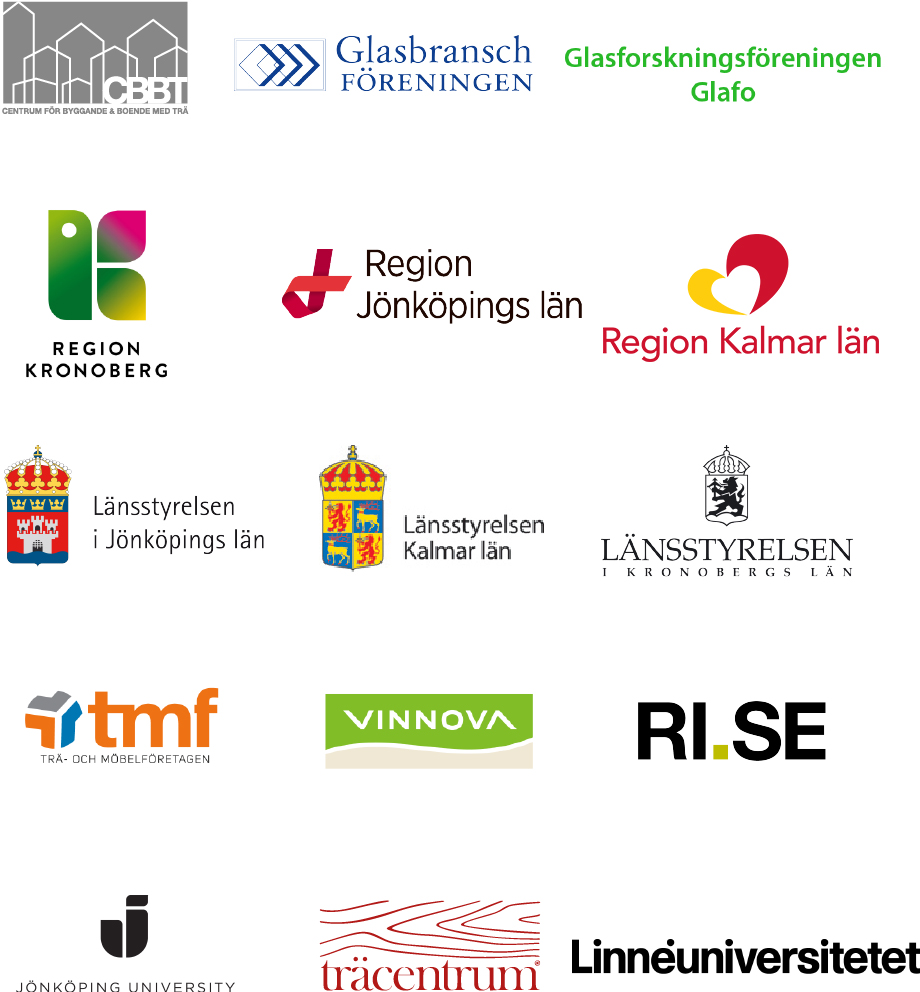 